Письмо Победы. Шурдуков Матвей .10 класс,  МБОУ СОШ №161 , руководители : Платонова Людмила Вячеславовна ,Константинова  Лилия ВладимировнаЗдравствуй, моя бабуля Тома ! Как жаль , что я не могу  сказать это тебе, обняв при встрече, как всегда это делал. Ты была такой маленькой рядом со мной, еле- еле доставала до плеча. Такой маленькой, но такой сильной! Вся твоя жизнь- это труд во имя семьи. Сейчас я понимаю : ты была связующим звеном, объединяющим всех родственников. Эта связь была основана на безграничном уважении к тебе. Неслучайно все часто называли тебя «наш генерал» 	Ты действительно часто брала ответственность за всех нас, могла подставить плечо в трудную минуту. И такой ты оставалась до самых последних дней , все 90 лет своей непростой жизни. Когда я тебя вспоминаю, я понимаю: ты не могла быть другой. Твое детство пришлось на 30-е годы, когда вашу семью чуть не раскулачили ( в семье было 2 коровы на 7-х детей) . С первых дней войны   на фронт ушел твой отец, мой прапрадед, Крупенин Гаврила Федорович, который дошел до Берлина.   	Трудно жилось семье в Угличе в военное время,   вы все   голодали, но твоя мама, моя прапрабабушка Фекла Кузьминична, взяла в семью в 1944 году девочку-блокадницу, которую всей семьей пытались выходить, отдавая ей последние крохи. К сожалению, организм подростка не выдержал, и девочка умерла. Ты всю жизнь со слезами на глазах вспоминала Ниночку, считая себя виноватой в ее смерти: что-то не достала, не помогла.  	Когда я вспоминаю тебя, я понимаю почему  мы выстояли в той великой войне. Ты часто поколения-победителей, которое нельзя поставить на колени, унизить. 	Тебе было всего 14 лет, когда ты встала к станку, чтобы работать ватерщицей, ведь солдатам нужна была одежда-ватники. Ты рассказывала маме, что станок был очень высоким, чтобы работать, тебе приходилось стоять на ящиках, поставленных один на другой. Шел 1944 год. Впереди еще два года войны и каждодневного изнуряющего труда по 16-18 часов: «Все для фронта, все для Победы!» 	Да, ты не боролась с фашистами с оружием в руках, но я считаю, что твой труд в то время-это тоже огромный вклад в нашу Победу. Сила духа, ответственность таких подростков, как ты, помогла нашей стране победить. Вся твоя дальнейшая жизнь-это гимн своей стране. Ты никогда  ни минуты не сидела без дела: была профоргом на заводе имени Кузнецова , твоя фотография всегда висела  на Доске Почета за добросовестный труд.  	Моя бабушка и мама всегда старались соответствовать твоим требованиям: честно выполнять работу, чтобы не было стыдно перед собой и людьми. И я тоже постараюсь быть достойным правнуком. 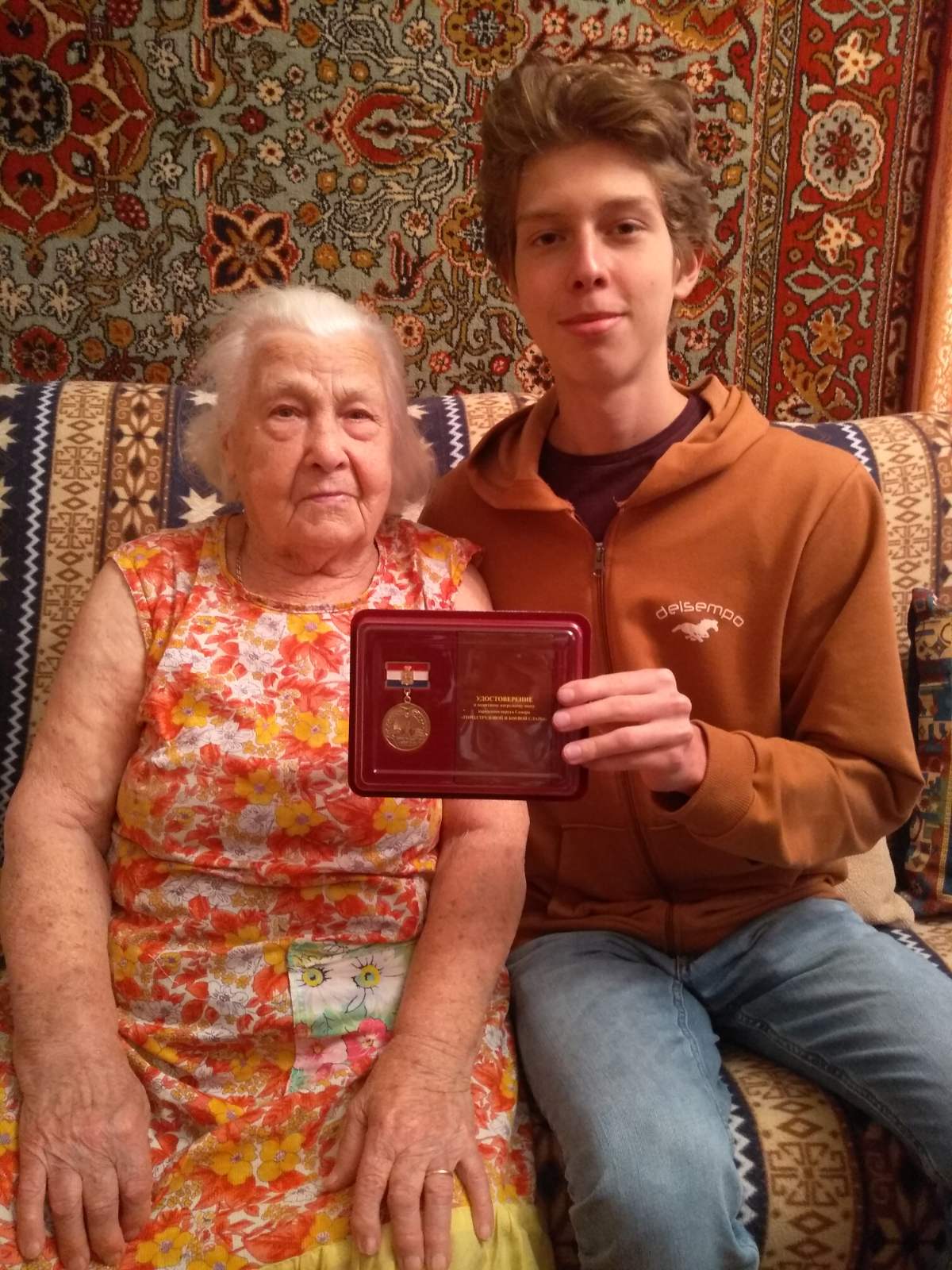 